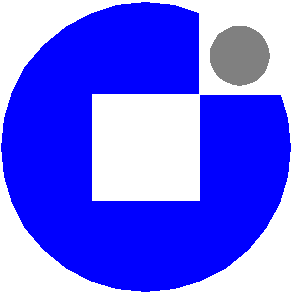 HRVATSKA OBRTNIČKA KOMORAOBRTNIČKA KOMORA ŽUPANIJE _______________________________________________________________PRIJAVNICAza polaganje majstorskog ispita___________________________________________________________________(ime i prezime)_____________________________________________________________________________________________________(ime roditelja/skrbnika)|__|__|__|__|__|__|__|__|__|__|__|(OIB)nadnevak rođenja _________________, mjesto rođenja __________________________________,država u kojoj ste rođeni__________________________, državljanstvo______________________adresa stanovanja__________________________________________________________________(ulica, kućni broj, poštanski broj, mjesto stanovanja)tel./ mob.___________________, e-mail _______________________________________________MAJSTORSKI ISPIT POLAŽEM ZA ZVANJE__________________________________________________________,         ______________ putaU _____________________________				________________________		(mjesto i nadnevak)						                    (vlastoručni potpis)	Uz prijavnicu potrebno je priložiti*:Rodni list – kopija,Domovnica - kopija,Osobna iskaznica – kopija,Svjedodžba o pomoćničkom ispitu – kopija,Svjedodžba o završnom ispitu – kopija,e – radna knjižica (Elektronički zapis o radnopravnom statusu) – kopija Potvrda-e ili ugovor-i o radnom stažu u zanimanju za koji želite polagati majstorski ispit – ovjerena kopija,Uvjerenje za rad na siguran način ili zaštitu na radu – kopijaZa obrtnike obrtnica – kopija.* Originalne dokumente donijeti na uvidOvime dajem suglasnost za prikupljanje, obradu i objavu podataka o položenom majstorskom ispitu